Ведомость материалов и чертежей основного комплектаСуществующее положение. ФотофиксацияЛистНаименованиеПримечание2Существующее положение. Фотофиксация3Визуализация. Вид №1. 4Ведомость основных объемов работ5СпецификацияВид №1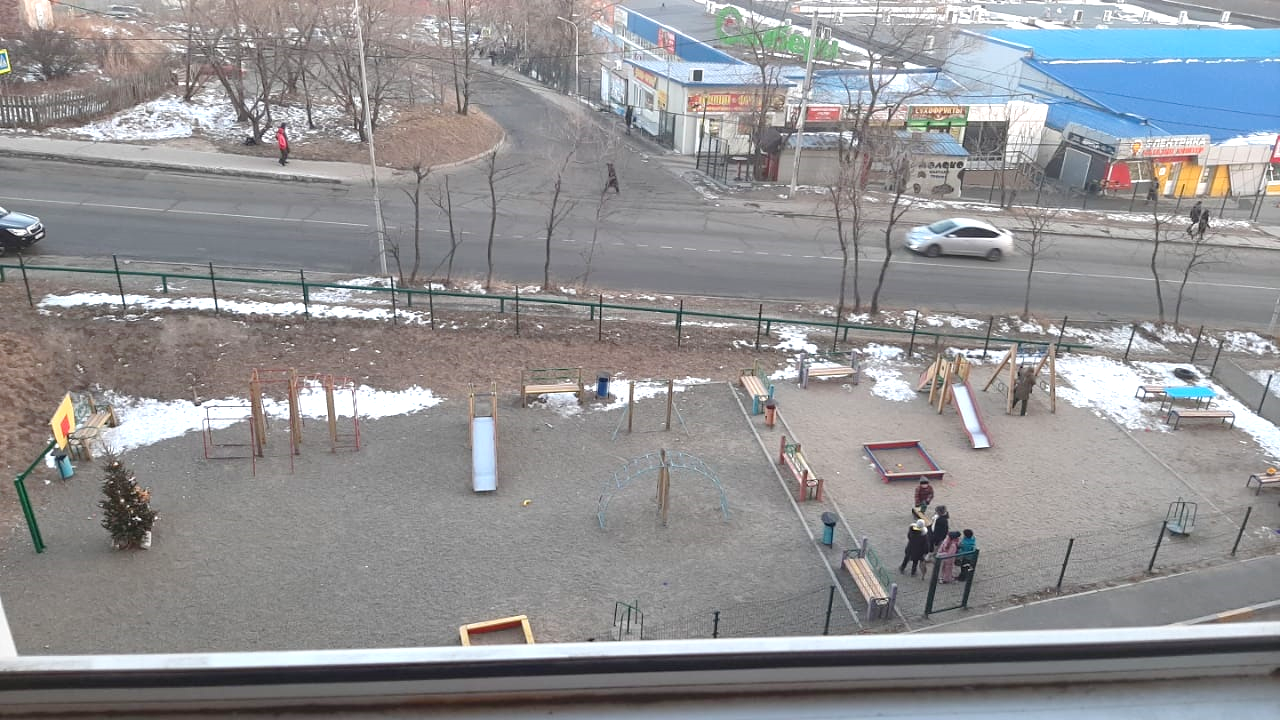 Визуализация       Вид №1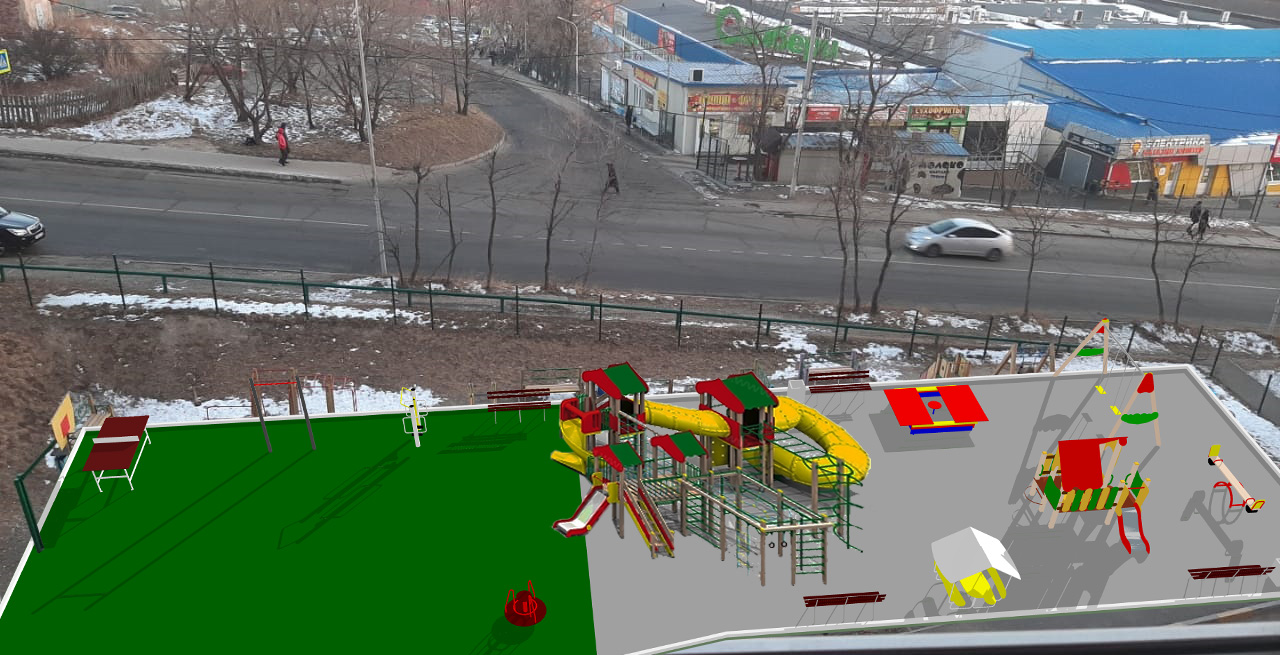 Ведомость основных объемов работСпецификация.